Сведения о вакантных местах для  приема (перевода)в муниципальное бюджетное дошкольное образовательное учреждение «Центр развития ребенка – детский сад №10»Алексеевского городского округа на     01 апреля 2019г.   Заведующий 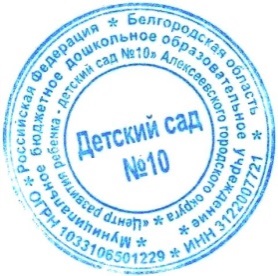 муниципальным бюджетным 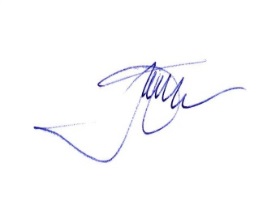 дошкольным  образовательным учреждением«Центр развития ребенка – детский сад №10»  Алексеевского городского округа                                  .                             Кириченко Л.Д                                                                                                                                                                                                         Возраст Возраст Возраст Возраст Возраст Возраст 1.5-22-33-44-55-66-7Вакантные места-----2Зачислено------отчислено-1--1-Количество детей в детском садуКоличество детей в детском садуКоличество детей в детском садуКоличество детей в детском садуКоличество детей в детском садуКоличество детей в детском саду328